Lesson 2-4: Day 2 on Consecutive integers and equations with more than one variable.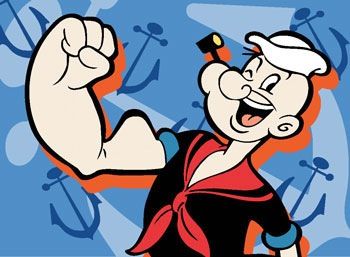 Warm upFind two consecutive even integers such that the sum of the larger and twice the smaller is 62.Must define the variables first.Let  __________ = 1st                                          Let  __________ = 2nd Equation:Solve                                                                    Solution: _____, _______,2.Seven times a number is equal to 12 more than 3 times the number.  Find the number.3.Ten more than 6 times a number is 4 less than 4 times the number. 4.The second of two numbers is 4 times the first.  Their sum is 50.  Find the numbers.5.The second of two numbers is 5 more than twice the first.  Their sum is 80.  Find the numbers.6.The perimeter of a rectangle is 24 inches.  Find the dimensions if its length is 3 inches greater than its width.On to equations with more than one variable:1] Solve for h in terms of v and b                      2]  Solve for xSolve for p in terms of A, r and t.3]                                         4) 2A = 3P – 2rt                                        